ΠΟΛΥΤΕΧΝΕΙΟ ΚΡΗΤΗΣ Σχολή Αρχιτεκτόνων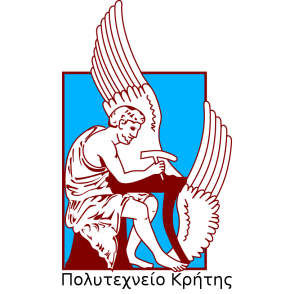 Τζομπανάκης ΑλέξιοςΕπίκουρος καθηγητήςΓραφείο: K4 A17Τηλ. 282107132atzompanakis@arch.tuc.gr                                                                                                                                                                                  Χανιά, 02/07/2017Προς:Ελεθερία Καραγιάννη, Υπεύθυνη Δι-ιδρυματικών Συμφωνιών, εξερχόμενων φοιτητών για σπουδές και πρακτική άσκηση, Γραφείο ERASMUS +Θέμα:Αξιολόγηση προκαταρτικών αιτήσεων κινητικότητας εξερχόμενων φοιτητών ΑΡΜΗΧ για πρακτική άσκηση με το πρόγραμμα ERASMUS +,Χειμερινό εξάμηνο Ακ. Έτους 2017-18Αξιότιμη κα. Καραγιάννη,Σας παραθέτω τα αποτελέσματα αξιολόγησης των προκαταρτικών αιτήσεων κινητικότητας εξερχόμενων φοιτητών ΑΡΜΗΧ για πρακτική άσκηση για το χειμερινό εξάμηνο Ακ. Έτους 2017-18.Η μοριοδότηση αιτήσεων κινητικότητας φοιτητών/τριών πραγματοποιήθηκε βάσει του αλγορίθμου του Κανονισμού συμμετοχής, αξιολόγησης και επιλογής φοιτητών/τριών του Πολυτεχνείο Κρήτης στο πρόγραμμα κινητικότητας ERASMUS + και τα αποτελέσματαα έχουν ως ακολούθως:Oι φοιτήτριες Παπαδήμα Ε, και Σκουλά Α. έχουν συμμετάσχει σε πρόγραμμα ανταλλαγής ERASMUS + κατά συνέπεια κατατάσσονται στο τέλος της κατάταξης στην 14η και 15η θέση αντίστοιχα βάσει βαθμολογίαςMετά τιμής,Α. Τζομπανάκης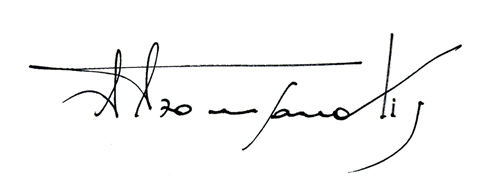 ΟνοματεπώνυμοΤελική ΒαθμολογίαΣειρά κατάταξης με βάση το νέο Ιδρυματικό κανονισμό αξιολόγησης1ΠΑΓΚΑΛΟΥ ΚΩΝ/ΝΑ8,82612ΠΡΩΙΜΟΥ ΘΙΣΒΗ8,76223AΛΕΞΑΝΔΡΟΥ ΝΙΟΒΗ8,53434ΔΟΥΚΑ ΕΛΠΙΣ8,29645ΜΠΑΛΑΜΠΑΝΗ ΑΙΚΑΤΕΡΙΝΗ8,14456ΜΑΡΑΓΚΟΥ ΔΑΦΝΗ ΕΥΘΥΜΙΑ8,11667ΜΠΟΥΜΠΟΥΛΑΚΗ ΚΩΝ/ΝΑ8,07678ΚΟΥΤΣΑΝΤΩΝΗ ΒΑΣΙΛΙΚΗ8,04489ΦΙΟΡΑΚΗΣ ΚΩΝ/ΝΟΣ7,942910ΓΕΩΡΓΑΚΟΠΟΥΛΟΥ ΦΩΤΕΙΝΗ7,8721011ΡΑΥΤΟΠΟΥΛΟΥ ΕΥΡΙΔΙΚΗ7,8161112ΜΑΜΟΥΝΑ ΥΠΑΤΙΑ7,7761213ΘΕΟΔΡΟΠΟΥΛΟΥ ΑΛΕΞΙΑ7,4681314ΠΑΠΑΔΗΜΑ ΕΥΘΥΜΙΑ8,8261415ΣΚΟΥΛΑ ΑΝΝΑ7,80415